RELATÓRIO DE ANÁLISE DE CAUSA-RAIZ			 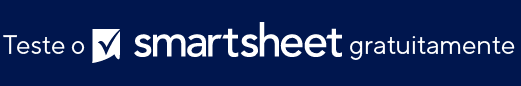 ORGANIZAÇÃOORGANIZAÇÃOORGANIZAÇÃOAGÊNCIANÚMERO DE REFERÊNCIAPROGRAMA/INSTALAÇÃOREGIÃOID DO CONSUMIDORDETALHES DO CONSUMIDORIDADE:DETALHES DO CONSUMIDORGÊNERO: DETALHES DO CONSUMIDORCIDADE:DATA DO EVENTO:  DATA DO EVENTO:  DATA DE CONCLUSÃO DE RCA:  DETALHES DO EVENTODETALHES DO EVENTODETALHES DO EVENTODESCRIÇÃO DO EVENTODESCRIÇÃO DO EVENTOLISTAR MEMBROS DA EQUIPE RCADescreva o evento e inclua os danos. Identifique também a causa, se souber.Descreva o evento e inclua os danos. Identifique também a causa, se souber.Descreva o evento e inclua os danos. Identifique também a causa, se souber.Descreva o evento e inclua os danos. Identifique também a causa, se souber.Descreva o evento e inclua os danos. Identifique também a causa, se souber.Descreva o evento e inclua os danos. Identifique também a causa, se souber.Descreva o evento e inclua os danos. Identifique também a causa, se souber.Descreva o evento e inclua os danos. Identifique também a causa, se souber.Descreva o evento e inclua os danos. Identifique também a causa, se souber.Descreva o evento e inclua os danos. Identifique também a causa, se souber.LÍDER DE EQUIPE:RESUMO DO CONTEXTORESUMO DO CONTEXTORESUMO DO CONTEXTOResponda a essas perguntas com um breve resumo. Anexe documentos de apoio, se estiverem disponíveis.Responda a essas perguntas com um breve resumo. Anexe documentos de apoio, se estiverem disponíveis.Responda a essas perguntas com um breve resumo. Anexe documentos de apoio, se estiverem disponíveis.Descreva o evento e inclua os danos. Identifique também a causa, se souber.Descreva o evento e inclua os danos. Identifique também a causa, se souber.Descrição:Descreva o evento e inclua os danos. Identifique também a causa, se souber.Descreva o evento e inclua os danos. Identifique também a causa, se souber.Descrição:Descreva o evento e inclua os danos. Identifique também a causa, se souber.Descreva o evento e inclua os danos. Identifique também a causa, se souber.Descrição:Descreva o evento e inclua os danos. Identifique também a causa, se souber.Descreva o evento e inclua os danos. Identifique também a causa, se souber.Descrição:Descreva o evento e inclua os danos. Identifique também a causa, se souber.Descreva o evento e inclua os danos. Identifique também a causa, se souber.Descrição:Houve algum desvio da sequência esperada?  SIM NÃOSe SIM, explique o desvio.Se ocorreu algum desvio da sequência esperada, é provável que ele tenha contribuído para o evento adverso? SIM NÃODESCONHECIDOSe SIM, explique a contribuição.A sequência esperada foi descrita na política, procedimento, diretrizes escritas ou incluída no treinamento da equipe? SIM NÃODESCONHECIDOSe SIM, explique a fonte.A sequência esperada atende aos requisitos regulatórios e/ou aos padrões de prática? SIM NÃODESCONHECIDOSe SIM, defina referências e/ou literatura revisadas pela equipe.Houve uma ação humana ou inação que contribuiu para o evento adverso? SIM NÃODESCONHECIDO Se SIM, explique a contribuição das ações.Houve um defeito, erro, uso indevido ou ausência de equipamentos que contribuíram para este evento? SIM NÃODESCONHECIDO Se SIM, descreva o equipamento e como ele contribuiu.O procedimento/atividade envolvida no evento que está sendo realizado ocorreu no local usual? SIM NÃODESCONHECIDO Se NÃO, explique onde e por que um local diferente foi utilizado.O procedimento/atividade foi realizada por funcionários regulares familiarizados com o consumidor e a atividade? SIM NÃODESCONHECIDOSe NÃO, descreva quem realizou a atividade e por que os funcionários regulares não estavam envolvidos.A equipe envolvida tinha as credenciais e habilidades corretas para realizar as tarefas esperadas? SIM NÃODESCONHECIDO Se NÃO, explique a inadequação percebida.A equipe foi treinada para desempenhar suas responsabilidades? SIM NÃODESCONHECIDO Se NÃO, explique a inadequação percebida.Os níveis de pessoal foram considerados adequados no momento do incidente? SIM NÃODESCONHECIDO Se NÃO, explique por quê.Houve algum fator adicional de pessoal identificado como responsável ou que contribuiu para o evento adverso? SIM NÃODESCONHECIDOSe SIM, explique esses fatores.Houve alguma informação imprecisa ou ambígua que contribuiu para ou causou o evento adverso? SIM NÃODESCONHECIDOSe SIM, explique quais informações e como elas contribuíram.Houve alguma falta de comunicação ou comunicação incompleta que contribuiu para ou causou o evento adverso? SIM NÃODESCONHECIDOSe SIM, explique quem, o que e como contribuiu.Houve algum fator ambiental que contribuiu para ou causou o evento adverso?  SIM NÃODESCONHECIDO Se SIM, explique os fatores e como contribuíram.Houve algum fator organizacional ou de liderança que contribuiu para ou causou o evento adverso? SIM NÃODESCONHECIDOSe SIM, explique os fatores e como contribuíram.Houve algum fator de avaliação ou planejamento que contribuiu para ou causou o evento adverso? SIM NÃODESCONHECIDOSe SIM, explique os fatores e como contribuíram.Houve outros fatores que são considerados relevantes para o evento adverso? SIM NÃODESCONHECIDODescreva:Classifique em ordem os fatores considerados responsáveis pelo evento adverso, começando pela causa próxima, seguidos pelos fatores contributivos mais importantes até os menos importantes. Anexe o diagrama de fatores contribuintes, se disponível.Classifique em ordem os fatores considerados responsáveis pelo evento adverso, começando pela causa próxima, seguidos pelos fatores contributivos mais importantes até os menos importantes. Anexe o diagrama de fatores contribuintes, se disponível.Classifique em ordem os fatores considerados responsáveis pelo evento adverso, começando pela causa próxima, seguidos pelos fatores contributivos mais importantes até os menos importantes. Anexe o diagrama de fatores contribuintes, se disponível.Houve uma causa-raiz identificada? SIM NÃODESCONHECIDOSe SIM, explique a causa-raiz.Se SIM, explique a causa-raiz.AÇÕES IMPLEMENTADAS PARA REDUÇÃO DE RISCO AÇÕES IMPLEMENTADAS PARA REDUÇÃO DE RISCO Liste as ações que já foram implementadas para reduzir o risco de uma ocorrência futura. Observe a data da implementação.Liste as ações que já foram implementadas para reduzir o risco de uma ocorrência futura. Observe a data da implementação.DATAEXPLIQUE AS MEDIDAS IMPLEMENTADASESTRATÉGIAS DE PREVENÇÃO ESTRATÉGIAS DE PREVENÇÃO ESTRATÉGIAS DE PREVENÇÃO Liste as ações recomendadas planejadas para evitar uma ocorrência futura do evento adverso. Comece com a classificação 1 (mais alta). Forneça um custo estimado (se conhecido) e quaisquer considerações/recomendações adicionais para implementar a estratégia.Liste as ações recomendadas planejadas para evitar uma ocorrência futura do evento adverso. Comece com a classificação 1 (mais alta). Forneça um custo estimado (se conhecido) e quaisquer considerações/recomendações adicionais para implementar a estratégia.Liste as ações recomendadas planejadas para evitar uma ocorrência futura do evento adverso. Comece com a classificação 1 (mais alta). Forneça um custo estimado (se conhecido) e quaisquer considerações/recomendações adicionais para implementar a estratégia.ESTRATÉGIACUSTO ESTIMADOCONSIDERAÇÕES ESPECIAISRESULTADOS INCIDENTAISListe e explique quaisquer resultados incidentais que devem ser cuidadosamente revisados para ações corretivas.APROVAÇÃOAPROVAÇÃOAPROVAÇÃOAPROVAÇÃOAPROVAÇÃOApós a revisão deste relatório resumido, todos os membros da equipe devem notificar o líder da equipe sobre a aprovação ou recomendações para revisão.  Após todas as revisões, o relatório deve ser assinado pelo líder da equipe antes da apresentação. Após a revisão deste relatório resumido, todos os membros da equipe devem notificar o líder da equipe sobre a aprovação ou recomendações para revisão.  Após todas as revisões, o relatório deve ser assinado pelo líder da equipe antes da apresentação. Após a revisão deste relatório resumido, todos os membros da equipe devem notificar o líder da equipe sobre a aprovação ou recomendações para revisão.  Após todas as revisões, o relatório deve ser assinado pelo líder da equipe antes da apresentação. Após a revisão deste relatório resumido, todos os membros da equipe devem notificar o líder da equipe sobre a aprovação ou recomendações para revisão.  Após todas as revisões, o relatório deve ser assinado pelo líder da equipe antes da apresentação. Após a revisão deste relatório resumido, todos os membros da equipe devem notificar o líder da equipe sobre a aprovação ou recomendações para revisão.  Após todas as revisões, o relatório deve ser assinado pelo líder da equipe antes da apresentação. ASSINATURA DO MEMBRO DA EQUIPE:ASSINATURA DO MEMBRO DA EQUIPE:ASSINATURA DO MEMBRO DA EQUIPE:DATA DA ASSINATURA:DATA DA ASSINATURA:Todas as informações incluídas neste relatório são consideradas confidenciais. Elas destinam-se apenas a promover a segurança e reduzir riscos.Todas as informações incluídas neste relatório são consideradas confidenciais. Elas destinam-se apenas a promover a segurança e reduzir riscos.Todas as informações incluídas neste relatório são consideradas confidenciais. Elas destinam-se apenas a promover a segurança e reduzir riscos.Todas as informações incluídas neste relatório são consideradas confidenciais. Elas destinam-se apenas a promover a segurança e reduzir riscos.Todas as informações incluídas neste relatório são consideradas confidenciais. Elas destinam-se apenas a promover a segurança e reduzir riscos.Encaminhe o relatório preenchido para todos os membros da equipe de análise de causa-raiz, além dos seguintes indivíduos:Encaminhe o relatório preenchido para todos os membros da equipe de análise de causa-raiz, além dos seguintes indivíduos:Encaminhe o relatório preenchido para todos os membros da equipe de análise de causa-raiz, além dos seguintes indivíduos:NOME COMPLETOCARGO/ORGANIZAÇÃOENDEREÇO DE E-MAILENDEREÇO DE E-MAILENDEREÇO DE E-MAILAVISO DE ISENÇÃO DE RESPONSABILIDADEQualquer artigo, modelo ou informação fornecidos pela Smartsheet no site são apenas para referência. Embora nos esforcemos para manter as informações atualizadas e corretas, não fornecemos garantia de qualquer natureza, seja explícita ou implícita, a respeito da integridade, precisão, confiabilidade, adequação ou disponibilidade do site ou das informações, artigos, modelos ou gráficos contidos no site. Portanto, toda confiança que você depositar nessas informações será estritamente por sua própria conta e risco.